Аналитическая записка12.12.2017 г.  учащиеся 9 класса совместно с педагогом – психологом посетили ОАО "Сухоложский огнеупорный завод".  Учащиеся побывали в  музеи, где экскурсовод всё очень интересно и подробно рассказал об открытии  завода и о дальнейших его этапах становления.  В музее представлены интереснейшие экспонаты ОАО "Сухоложского огнеупорного завода", раритеты технического и исторического содержания.Учащиеся 9 класса отнеслись к экскурсии очень серьёзно, у некоторых ребят даже появилось желания работать в дальнейшем, на данном предприятии.И.о. директора МБОУ ООШ № 9	Н.Е. ПрошкинаИсполнитель:Педагог - психологП.А. Букина 89506401757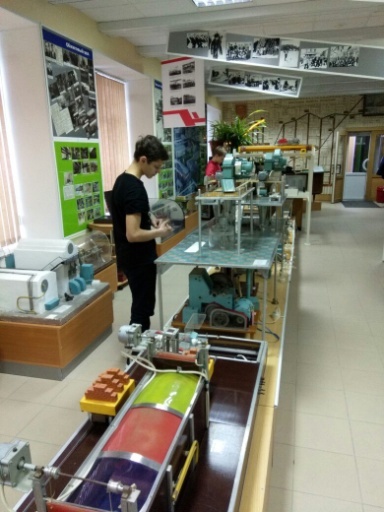 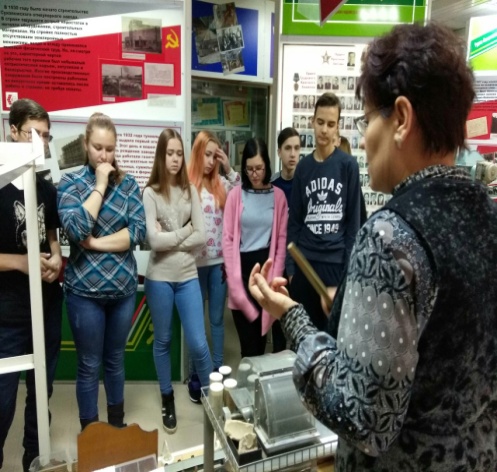 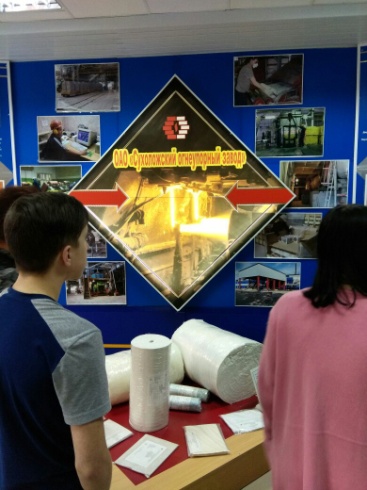 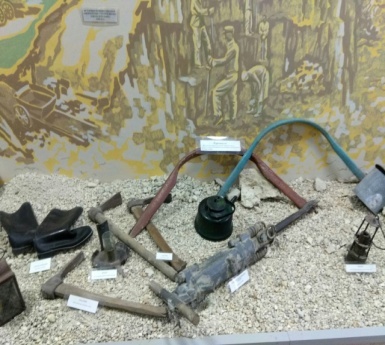 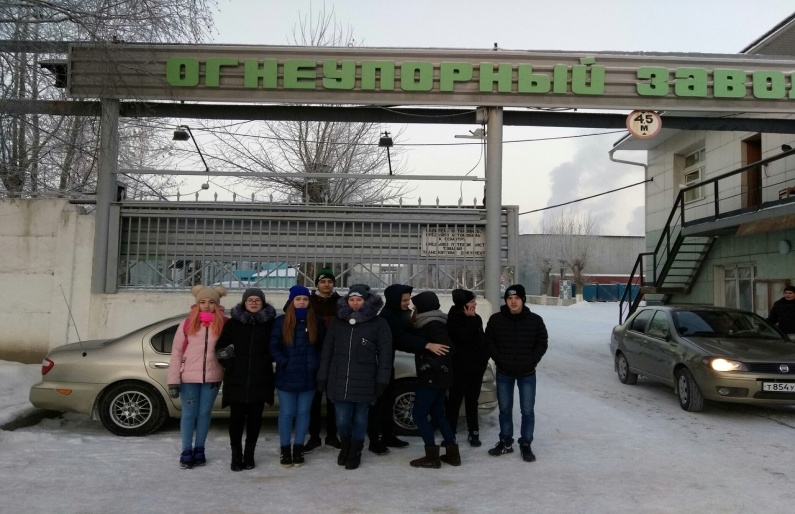 